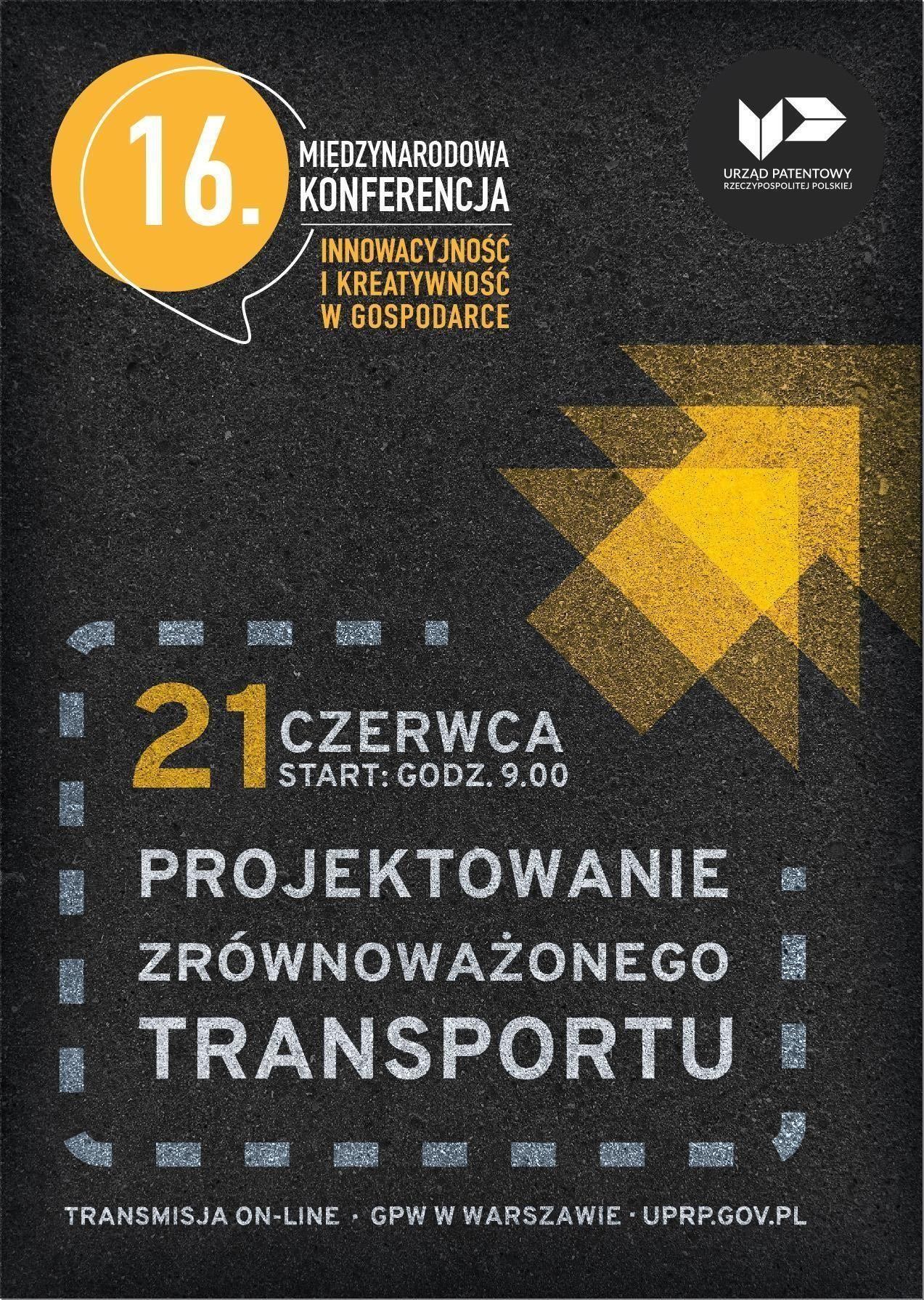 9:00 – 9:05     Wprowadzenie prowadzącej konferencjęJustyna Cięgotura, właściciel JC Innowacje w nauce 
i biznesie, Manager Inkubacji w Uniwersytecie Przyrodniczym 
w Poznaniu9.05 – 9.25      Otwarcie konferencjiEdyta Demby-Siwek, Prezes Urzędu Patentowego RPPiotr Zabadała, Zastępca Dyrektora, Departament Innowacji i Polityki Przemysłowej, Ministerstwo Rozwoju i Technologii9.25 – 9.40      Wystąpienia otwierająceDaren Tang, Dyrektor Generalny Światowej Organizacji Własności IntelektualnejChristian Archambeau, Dyrektor Wykonawczy Urzędu Unii Europejskiej ds. Własności Intelektualnej9.40 – 10.00    Rozmowa		 Edyta Demby-Siwek, Prezes Urzędu Patentowego RP10.00 – 11.00  DyskusjaTRANSPORT, A WYZWANIA KLIMATYCZNEDawid Cycoń, Prezes Zarządu, Założyciel spółki ML System S.AWeronika Czaplewska, Co-founderka i Wiceprezeska Envirly
Karolina Dulęba, Doradca, Departament Transformacji Energetyki, Narodowy Fundusz Ochrony Środowiska i Gospodarki Wodnej11.00 – 11.15  RozmowaBartosz Piotrowski, Profesor ASP w Warszawie, Wydział Wzornictwa11.15 – 11.45  Przerwa11.45 – 12.45  DyskusjaWYKORZYSTANIE INNOWACYJNYCH TECHNOLOGII USPRAWNIAJĄCYCH PRZEMIESZCZANIE SIĘ LUDZI ORAZ DOSTARCZANIE TOWARÓW I USŁUGSebastian Anioł, Dyrektor Działu Innowacji w InPostJustyna Świeboda, Prezes Polskiego Instytutu Transportu DrogowegoBartosz Dziugieł, Kierownik Projektu ASSURED-UAM, Sieć Badawcza Łukasiewicz- Instytut LotnictwaAnna Maria Sobczak, Radca Prawny, Kancelaria Prawna RPMS Staniszewski
& Wspólnicy12.45– 13.00  WystąpienieYi Wang, kierownik Haskiej Sekcji Rozwoju i Promocji w Haskim Rejestrze Światowej Organizacji Własności Intelektualnej (WIPO)13.00 – 13.15  WystąpienieOCHRONA WZORÓW W INNOWACYJNYM I ZRÓWNOWAŻONYM TRANSPORCIE – PERSPEKTYWA URZĘDU UNII EUROPEJSKIEJ DS. WŁASNOŚCI INTELEKTUALNEJMonika Tomczyńska, Ekspert w Wydziale Działań Operacyjnych Urzędu Unii Europejskiej ds. Własności Intelektualnej13.15 – 14.15 Przerwa: Lunch14.15 – 14.45 RozmowaDWORZEC METROPOLITALNY W LUBLINIE – NOWA JAKOŚĆ PODRÓŻOWANIA PO MIEŚCIE 
I REGIONIEMagdalena Federowicz-Boule, Architekt, Prezes i Dyrektor Kreatywny TremendGrzegorz Malec, Dyrektor Zarządu Transportu Miejskiego w Lublinie14.45 – 15.45  DyskusjaMOBILNOŚĆ W MIASTACH PRZYSZŁOŚCIEwelina Gawell, Adiunkt w Katedrze Projektowania Architektonicznego
i Urbanistycznego, Wydział   Architektury PWAdam Jędrzejewski, Założyciel i Prezes Stowarzyszenie Mobilne MiastoMarek Stawiński, założyciel i Prezes NaviParkingMariusz Wszołek, Komunikolog, Profesor w Katedrze Grafiki Uniwersytetu SWPS 
we WrocławiuAnna Sokołowska-Ławniczak, Rzeczniczka patentowa, Partner, Kancelaria Traple Konarski  Podrecki i Wspólnicy15.45 – 15.55  Podsumowanie i zakończenie konferencjiORGANIZATOR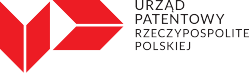 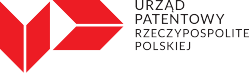 WSPÓŁORGANIZATORZY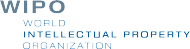 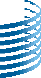 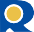 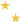 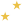 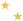 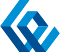 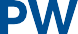 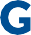 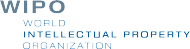 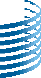 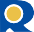 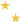 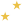 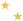 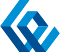 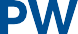 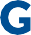 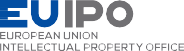 PARTNER MERYTORYCZNY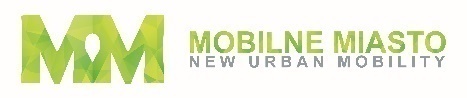 